РОЗДІЛ 1.  ЗАГАЛЬНІ МЕТОДИЧНІ РЕКОМЕНДАЦІЇ З ВИКОНАННЯ ІНДИВІДУАЛЬНИХ НАВЧАЛЬНО-ДОСЛІДНИХ ЗАВДАНЬІндивідуальна робота з дисципліни “Державний фінансовий контроль” стимулює студентів до наукової й творчої праці, є формою організації навчального процесу, яка передбачає створення умов для якнайповнішої реалізації творчих можливостей студентів через індивідуально-спрямований розвиток їх здібностей, науково-дослідну роботу і творчу діяльність. Індивідуальна робота (ІНР) є видом позааудиторної індивідуальної роботи студента навчального, навчально-дослідницького характеру, яке використовується в процесі вивчення програмного матеріалу.Метою ІНР є поглиблення, узагальнення та закріплення знань, які студенти отримують у процесі навчання, а також застосування цих знань на практиці та розвиток навичок самостійної роботи.Зміст ІНР. ІНР – це завершена теоретична або практична робота в межах програми навчальної дисципліни, яка виконується на основі знань, умінь і навичок, отриманих у процесі лекційних, семінарських занять, охоплює одну тему (декілька тем) або зміст навчальної дисципліни в цілому.Індивідуальну роботу виконують студенти самостійно під керівництвом викладача. Завдання можуть мати комплексний характер і тоді до їх виконання можуть залучатися кілька студентів.Структура індивідуальної роботи (орієнтовна):вступ – зазначається тема, постановка проблеми, мета та основні її положення;теоретичне обґрунтування – виклад базових теоретичних положень, законів, принципів, тощо, на основі яких виконується завдання;основні результати роботи та їх обговорення – подаються статистичні або якісні результати роботи, схеми, малюнки, моделі, описи, систематизована реферативна інформація та її аналіз тощо;висновки і пропозиції;список використаної літератури.СПИСОК РЕКОМЕНДОВАНОЇ ЛІТЕРАТУРИГосподарський кодекс України від 16.01.2003 № 436-IV (зі змінами № 1670-VIII від 06.10.2016)Бюджетний кодекс України від 08.07.2010 № 2456-VI (зі змінами від 05.01.2017 № 1800-19)Кодекс України про адміністративні правопорушення від 07.12.1984 № 8073-X (зі змінами від 05.01.2017)Закон України «Про основні засади здійснення державного фінансового контролю в Україні» від 26.01.1993 № 2939-XII (зі змінами і доп. від 23.12.15р.).Закон України «Про Державний бюджет України на 2017 рік» від 21.12.2016 № 1801-VIII.Стандарти державного аудиту INTOSAI (адреса доступу: http://www.ac-rada.gov.ua/control/main/uk /publish/article/1140201)Міжнародні стандарти аудиту, надання впевненості та етики (адреса доступу: http://www.apu.com.ua/msa)Постанова Кабінету міністрів України «Про внесення змін до деяких постанов Кабінету Міністрів України» від 22.07.2016  № 469.Постанова Кабінету міністрів України «Про утворення міжрегіональних територіальних органів Державної аудиторської служби»06.04.2016  № 266.Постанова Кабінету міністрів України «Про затвердження Положення про Державну аудиторську службу України» від 03.02.2016  № 43.Постанова Кабінету міністрів України «Про утворення Державної аудиторської служби України» від  28.10.2015  № 868.Постанова Кабінету міністрів України «Про затвердження Порядку проведення інспектування Державною аудиторською службою, її міжрегіональними територіальними органами» від 20.04.2006  № 550 (зі змінами від 14.12.16р.)Постанова Кабінету міністрів України «Про затвердження Порядку планування заходів державного фінансового контролю Державною аудиторською службою та її міжрегіональними територіальними органами» від 08.08.2001  № 955 (зі змінами від 14.12.16р.)Аудит. (Основи державного, незалежного професійного та внутрішнього аудиту). / За ред. проф. Немченко В. В., Редько О. Ю., Підручник. – К.: Центр учбової літератури, 2012. – 540 с.Виноградова М.О. Аудит [текст]: навч. посіб. / М.О. Виноградова, Л. І. Жидєєва – К. : «Центр учбової літератури», 2014. – 654 с.Внутрішній контроль та аудит у секторі державного управління України та європейський досвід / П.П. Андрєєв, О.О. Чечуліна, Ян ван Тайнен, М.Г.Тимохін та ін. – К.: Кафедра, 2011. – 120 с.  Держаний аудит. навчально-методичний посібник для самостійного вивчення дисципліни / за ред. канд. екон. наук, проф. Л. В. Дікань – Харків: Вид. ХНЕУ, 2007. – 200 с. Дікань Л. В. Держаний аудит : навч. посібн. / Л. В. Дікань, Ю. О. Голуб, Н. В. Синюгіна ; за заг. ред. канд. екон. наук, проф. Л. В. Дікань. – К. : Знання, 2011. – 503 с. Дікань, Л. В. Державний аудит : конспект лекцій / Харківський національний економічний університет. – Х. : ХНЕУ, 2008. – 87 с. Облік і аудит: Навч. Посібник / І.Є. Труш. – Львів: Ліга-Прес, 2016. – 203 с.Скорба О.А. Виникнення та розвиток державного фінансово-господарського аудиту / О.А. Скорба // Економіка: проблеми теорії і практики: Збірник наукових праць. Випуск 261: В 7 т. – Т. V. – Дніпропетровськ: ДНУ, 2010. – С 1299-1306.Ресурси інтернету:http://www. rada.gov.ua/http://www. zakonrada.gov.uahttp://www.minfin.gov.ua/http://www.sta.gov.ua/http://www. nau.ustv.ua/http://www. buhgalteria.com.uahttp://www. vobu.com.uahttp://www. library.if.uahttp://www.dkrs.gov.ua/kru/uk/indexВерховна Ради України  – www.rada.gov.uaМіністерство фінансів України – www.minfin.gov.ua http:// www. library. univ.kiev.ua/ukr/res/resour.php3 – Бібліотеки в Україні.http://www.nbuv.gov.ua/–Національна бібліотека України ім. В.І.Вернадськогоhttp://www.nbuv.gov.ua/portal/libukr.html – Бібліотеки та науково-інформаційні центри України.http://www. library. lviv.ua/ –Львівська національна наукова бібліотека України ім. В. Стефаника.http://uk.wikipedia.org – вільна енциклопедія.РОЗДІЛ 2.  ЗМІСТ ІНДИВІДУАЛЬНИХ НАВЧАЛЬНО-ДОСЛІДНИХ ЗАВДАНЬ І МЕТОДИЧНІ РЕКОМЕНДАЦІЇ ЩОДО ЇХ ВИКОНАННЯТематика індивідуальних робіт:Державний фінансовий контроль в умовах ринкової економіки.Проблеми і перспективи розвитку системи державного фінансового контролю в Україні.Історичні передумови створення державної фінансової інспекції в Україні.Світовий досвід організації державного фінансового контролюОрганізаційна структура державної фінансової інспекції в Україні.Взаємовідносини органів державного контролю у процесі формування і виконання планів контролю.Перевірка використання коштів в державній установі.Контроль використання державних активів у бюджетній сфері.Контроль розрахунків з бюджетом платників місцевих податків і зборів.Контроль виконання Державного бюджету в системі казначейства України.Контроль ефективності використання коштів державного бюджету Рахунковою палатою  України.Проведення перевірки виконання зведеного бюджету території.Перевірка правильності визначення доходів і витрат від основної (операційної) діяльності підприємницьких структур.Перевірка фінансових результатів від операційної діяльності підприємницьких структур.Перевірка статутного капіталу підприємств різних форм власності.Перевірка фінансового стану підприємств державної форми власності..Перевірка реальності балансу та інших форм фінансової звітності.Перевірка стану бухгалтерського обліку у бюджетних установах.Ревізія виконання кошторисів бюджетних установ.Ефективність контрольно-ревізійної діяльності органів державного контролю.Нормативно-правове забезпечення взаємодії фінансових інспекцій із правоохоронними органами.Використання інформаційних технологій у діяльності органів державного контролю.  Використання інформаційних технологій у діяльності органів  ДФІ. Використання баз даних в системі державного фінансового контролю.Правові засади запровадження та зміст аудиту ефективності в Україні. РОЗДІЛ 3.  ПОРЯДОК ОФОРМЛЕННЯ ТА ЗАХИСТУ ІНДИВІДУАЛЬНИХ НАВЧАЛЬНО-ДОСЛІДНИХ ЗАВДАНЬЗвіт про виконання ІНР подається у вигляді реферату чи презентації з титульною сторінкою стандартного зразка і внутрішнім наповненням із зазначенням усіх позицій змісту завдання (за об’ємом до 20 арк.)ІНР подається викладачу, який читає лекційний курс з навчальної дисципліни «Державний фінансовий контроль» та приймає залік, не пізніше ніж за 2 тижні до завершення семестру.Оцінювання ІНР проводиться на основі попереднього ознайомлення викладача зі змістом ІНР. Можливий захист завдання шляхом усної доповіді  чи презентації студента про виконану роботу (до 5 хв.).Оцінка за ІНР є обов’язковим компонентом екзаменаційної оцінки і враховується при виведенні підсумкової оцінки з навчальної дисципліни. Питома вага ІНР у загальній оцінці з дисципліни, залежно від складності та змісту завдання визначається викладачем.РОЗДІЛ 4.  КРИТЕРІЇ ОЦІНЮВАННЯРезультати ІНР оцінюються викладачем  згідно з чинною шкалою оцінювання.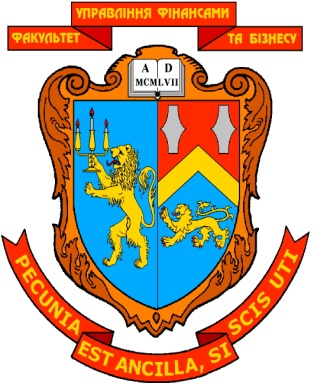 МІНІСТЕРСТВО ОСВІТИ І НАУКИ УКРАЇНИЛЬВІВСЬКИЙ НАЦІОНАЛЬНИЙ УНІВЕРСИТЕТ ІМЕНІ ІВАНА ФРАНКАФАКУЛЬТЕТ УПРАВЛІННЯ ФІНАНСАМИ ТА БІЗНЕСУЗАТВЕРДЖЕНОна засіданні кафедри  обліку і аудиту,протокол  № 7 від “01” лютого 2017 р.Зав. кафедри _________  проф. Романів Є.М.                                                                                            (підпис)       (прізвище, ім’я, по батькові)ЗАВДАННЯ ДЛЯ ІНДИВІДУАЛЬНОЇ РОБОТИ СТУДЕНТА (ІНДИВІДУАЛЬНІ НАВЧАЛЬНО-ДОСЛІДНІ ЗАВДАННЯ)І МЕТОДИЧНІ РЕКОМЕНДАЦІЇ ЩОДО ЇХ ВИКОНАННЯЗ НАВЧАЛЬНОЇ ДИСЦИПЛІНИ«ДЕРЖАВНИЙ ФІНАНСОВИЙ КОНТРОЛЬ»(назва навчальної дисципліни)        галузь знань: 0305 “Економіка та підприємництво”                          (шифр та найменування галузі знань)        напрям підготовки:   6.030509 “Облік і аудит”                           (код та найменування напряму підготовки)        освітньо-кваліфікаційний рівень:      бакалавр                                                                            (бакалавр, магістр)       форма навчання:    денна                                                        (денна, заочна)   Укладач:Труш І.Є., к.е.н., доцент кафедри обліку і аудиту                   (ПІБ, посада, науковий ступінь, вчене звання)ЛЬВІВ 2017КАФЕдра ОБЛІКУ І АУДИТУМІНІСТЕРСТВО ОСВІТИ І НАУКИ УКРАЇНИЛЬВІВСЬКИЙ НАЦІОНАЛЬНИЙ УНІВЕРСИТЕТ ІМЕНІ ІВАНА ФРАНКАФАКУЛЬТЕТ УПРАВЛІННЯ ФІНАНСАМИ ТА БІЗНЕСУЗАТВЕРДЖЕНОна засіданні кафедри  обліку і аудиту,протокол  № 7 від “01” лютого 2017 р.Зав. кафедри _________  проф. Романів Є.М.                                                                                            (підпис)       (прізвище, ім’я, по батькові)ЗАВДАННЯ ДЛЯ ІНДИВІДУАЛЬНОЇ РОБОТИ СТУДЕНТА (ІНДИВІДУАЛЬНІ НАВЧАЛЬНО-ДОСЛІДНІ ЗАВДАННЯ)І МЕТОДИЧНІ РЕКОМЕНДАЦІЇ ЩОДО ЇХ ВИКОНАННЯЗ НАВЧАЛЬНОЇ ДИСЦИПЛІНИ«ДЕРЖАВНИЙ ФІНАНСОВИЙ КОНТРОЛЬ»(назва навчальної дисципліни)        галузь знань: 0305 “Економіка та підприємництво”                          (шифр та найменування галузі знань)        напрям підготовки:   6.030509 “Облік і аудит”                           (код та найменування напряму підготовки)        освітньо-кваліфікаційний рівень:      бакалавр                                                                            (бакалавр, магістр)       форма навчання:    денна                                                        (денна, заочна)   Укладач:Труш І.Є., к.е.н., доцент кафедри обліку і аудиту                   (ПІБ, посада, науковий ступінь, вчене звання)ЛЬВІВ 2017№ з/пВиди робітКритерії оцінювання знань студентівБали рейтингуМаксимальна к-ть балів1.Виконання індивідуальної роботиВід 0 до 551.-грунтовне вирішення проблем, відображення власної позиції щодо прийняття управлінських рішень на основі показників аналізу; наявність змістовних висновків та конкретних пропозицій щодо діяльності підприємства; своєчасне подання індивідуальної роботи; естетичність оформлення роботи51.-наявність аналітичних таблиць і висновків до них, помилки в розрахунках, що спричиняють  неправильні висновки та викривлюють пропозиції щодо покращення діяльності підприємства; несвоєчасне та неповне подання індивідуальної роботи; наявність виправлень та неестетичне оформлення роботи31.-відсутність виконаної індивідуальної роботи у встановлені терміни0